 “CALL US FIRST”   Sewer Backup Remediation Program
When Sewage is coming up into the bath tub or shower pan!  What should you do?LET CSID INVESTIGATE FIRST AND THERE IS NO COST TO YOU!Always remember to use our “CALL US FIRST” program when you experience a sewage backup.  Call CSID any time of the day (24/7) and CSID will come to your residence to unclog the sewer pipe so it can run freely again.  If we find the obstruction is located within your area of responsibility, we will still use our sewer jet machine to get the line running freely again. This will allow you to contact a professional plumber during regular business hours and not be forced to pay after-hours or holiday/weekend rates.  If CSID finds the obstruction is our responsibility, then we will fix the problem. There is NO CHARGE for this service.If you call a plumber before you contact CSID to solve the issue, then we cannot reimburse the plumbers invoice.  	      Call CSID FIRST 954-753-0380 option 1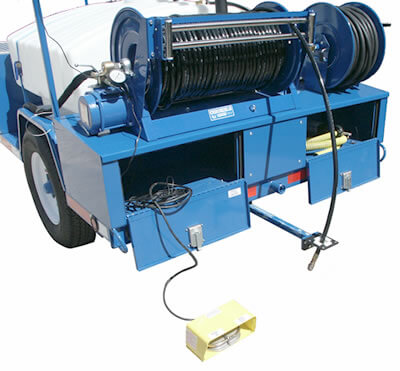 